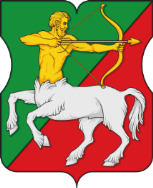 СОВЕТ ДЕПУТАТОВмуниципального округаБУТЫРСКИЙР Е Ш Е Н И Е24.01.2023 № 01-04/1-5О согласовании проекта схемы размещения постаматов, подключаемых к сети «Московский постамат», на территории Бутырского района города МосквыНа основании пункта 3 части 5 статьи 1 Закона города Москвы от 11 июля 2012 года № 39 «О наделении органов местного самоуправления муниципальных округов в городе Москве отдельными полномочиями города Москвы», пунктов 20 и 22 приложения 1 к постановлению Правительства Москвы от 3 февраля 2011 года № 26-ПП «О размещении нестационарных торговых объектов, расположенных в городе Москве на земельных участках, в зданиях, строениях и сооружениях, находящихся в государственной собственности», пункта 2.1 приложения к постановлению Правительства Москвы от 10 июня 2022 года № 1058-ПП «О реализации в городе Москве проекта «Московский постамат» и внесении изменений в постановление Правительства Москвы от 3 февраля 2011 г. № 26-ПП», рассмотрев и обсудив обращение префектуры Северо-Восточного административного округа города Москвы от 10.01.2023 № 01-06-7442/22, Совет депутатов муниципального округа Бутырский решил:1. Согласовать проект схемы размещения постаматов, подключаемых к сети «Московский постамат», на территории Бутырского района города Москвы согласно приложению к настоящему решению. 2. Опубликовать настоящее решение в бюллетене «Московский муниципальный вестник» и разместить на официальном сайте www.butyrskoe.ru. 3. Направить настоящее решение в Департамент территориальных органов исполнительной власти города Москвы и префектуру Северо-Восточного административного округа города Москвы не позднее трех календарных дней со дня его принятия.4. Контроль за исполнением данного решения возложить на главу муниципального округа Бутырский Шкловскую Н.В.Глава муниципального округа Бутырский                         Н.В. ШкловскаяПриложение к решению Совета депутатов муниципального округа Бутырский от 24.01.2023 № 01-04/1-5Проект схемы размещения постаматов, подключаемых к сети «Московский постамат», на территории Бутырского района города Москвы№п/пАдрес МКАНазвание остановкиПлощадь1Ул. Гончарова, вл. 8/13 (остановка «2-ой Гончаровский пер.», улица Гончарова (от центра))«2-ой Гончаровский пер.», улица Гончарова (от центра) (2941)12Ул. Добролюбова, вл. 9/11 (остановка «2-ой Гончаровский пер.», улица Руставели (в центр)).«2-ой Гончаровский пер.», улица Руставели (в центр) (3362)23Огородный проезд, вл. 18, к. 1  (остановка «Мясокомбинат», Огородный проезд (от центра))«Мясокомбинат», Огородный проезд (от центра) (9132)14Ул. Добролюбова, вл. 25 (остановка «Огородный пр.», улица Добролюбова (в центр))«Огородный пр.», улица Добролюбова (в центр) (3079)15Ул. Милашенкова, вл. 13, к. 1 (остановка «ул. Милашенкова, 13», улица Милашенкова (в центр))«ул. Милашенкова, 13», улица Милашенкова (в центр) (2935)16Ул. Фонвизина, вл. 10 (остановка « ул. Фонвизина, 10», улица Фонвизина (от центра))« ул. Фонвизина, 10», улица Фонвизина (от центра) (2805)27Ул. Руставели, вл. 3, к. 2 (остановка « ул. Яблочкова», улица Руставели (в центр))« ул. Яблочкова», улица Руставели (в центр) (3363)18Ул. Милашенкова, вл. 19 (остановка «Управа р-на Бутырский», улица Милашенкова (в центр))«Управа р-на Бутырский», улица Милашенкова (в центр) (29342